Serdecznie zapraszamdo wzięcia udziału w akcji:PODARUJ KSIĄŻKĘ BIBLIOTECE SZKOLNEJ Jeśli masz w domu książkęz kategorii literatura dziecięca lub komiks, 
której już nie czytasz i chcesz się nią podzielić z innymi 
- ofiaruj ją bibliotece naszej szkoły.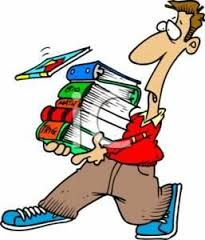 Wzbogaci to jej księgozbiór i przyczyni się 
do rozwoju czytelnictwa.Proszę o książki ciekawe i w bardzo dobrym stanie.Regulamin akcji:
• Akcja rozpoczyna się z dniem ogłoszenia i trwa do 31 maja 2021 r.
• W ramach akcji do biblioteki można przekazać literaturę dziecięcą i komiksy.
• Stan przekazywanych darów powinien być bardzo dobry.
• Zanim podarujesz książkę bibliotece, zapytaj o zgodę Rodziców.
• Lista darczyńców będzie udostępniona na stronie internetowej szkoły. 
   Możesz zastrzec anonimowy udział w akcji.
• Ze względu na czas panującej pandemii Covid-19, proszę książki zapakować 
w reklamówkę, opisać na zewnątrz: imię, nazwisko ucznia, klasa. Przekazane dary proszę zostawić w pomieszczeniu woźnego przy głównym wejściu (pozostaną w kwarantannie 3 dni).  
Mam nadzieję, że akcja ta spotka się z życzliwym przyjęciem i zainteresowaniem.
Za wszystkie dary już dziś serdecznie dziękuję.Urszula Baniak – nauczyciel bibliotekarz